Publicado en Ciudad de México el 11/04/2019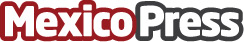 Detalles que se necesitan saber sobre la Declaración Anual de Impuestos 2019Rastreator.mx invita a los usuarios a presentar este trámite en tiempo y forma por lo que detalla algunas acotaciones importantes para evitar alguna sanción por no hacerlo en el lapso correspondienteDatos de contacto:Dept. Comunicación y RRPP de Rastreator.mx+52 (55) 44490583Nota de prensa publicada en: https://www.mexicopress.com.mx/detalles-que-se-necesitan-saber-sobre-la Categorías: Derecho Finanzas Comunicación Sociedad Seguros Recursos humanos Ciudad de México http://www.mexicopress.com.mx